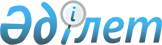 Жақсы аудандық мәслихатының 2018 жылғы 25 желтоқсандағы № 6С-35-5 "2019-2021 жылдарға арналған Жақсы ауылының, Жақсы ауданының ауылдық округтерінің бюджеттері туралы" шешіміне өзгерістер мен толықтырулар енгізу туралыАқмола облысы Жақсы аудандық мәслихатының 2019 жылғы 30 сәуірдегі № 6ВС-41-2 шешімі. Ақмола облысының Әділет департаментінде 2019 жылғы 8 мамырда № 7179 болып тіркелді
      РҚАО-ның ескертпесі.

      Құжаттың мәтінінде түпнұсқаның пунктуациясы мен орфографиясы сақталған.
      Қазақстан Республикасының 2008 жылғы 4 желтоқсандағы Бюджет кодексінің 106 бабының 4 тармағына, "Қазақстан Республикасындағы жергілікті мемлекеттік басқару және өзін-өзі басқару туралы" Қазақстан Республикасының 2001 жылғы 23 қаңтардағы Заңының 6 бабына сәйкес, Жақсы аудандық мәслихаты ШЕШІМ ҚАБЫЛДАДЫ:
      1. Жақсы аудандық мәслихатының 2018 жылғы 25 желтоқсандағы № 6С-35-5 "2019-2021 жылдарға арналған Жақсы ауылының, Жақсы ауданының ауылдық округтерінің бюджеттері туралы" (Нормативтік құқықтық актілерді мемлекеттік тіркеу тізілімінде № 7040 тіркелген, Қазақстан Республикасының нормативтік құқықтық актілерінің электрондық түрдегі эталондық бақылау банкінде 2019 жылдың 18 қаңтарында жарияланған) шешіміне келесі өзгерістер мен толықтырулар енгізілсін:
      1 тармақ жаңа редакцияда баяндалсын:
      "1. 2019-2021 жылдарға арналған Жақсы ауылының бюджеті осы шешімнің 1, 2 және 3 қосымшаларға сәйкес, оның ішінде 2019 жылға келесі көлемдерде бекітілсін:
      1) кірістер – 39697,2 мың теңге, оның ішінде:
      салықтық түсімдер – 22800 мың теңге;
      салықтық емес түсімдер – 0 мың теңге;
      негізгі капиталды сатудан түсетін түсімдер – 0 мың теңге;
      трансферттердің түсімдері – 16897,2 мың теңге;
      2) шығындар – 46557,4 мың теңге;
      3) қаржы активтерімен жасалатын операциялар бойынша сальдо – 0 мың теңге;
      4) бюджеттік тапшылығы (профициті) – (-6860,2) мың теңге;
      5) бюджеттік тапшылығын қаржыландыру (профицитін пайдалану) – 6860,2 мың теңге.";
      мынадай мазмұндағы 1-1-тармақпен толықтырылсын:
      "1-1. 2019 жылға арналған Жақсы ауылының бюджетінде аудандық маңызы бар қала, ауыл, кент, ауылдық округ, бюджеттеріне азаматтық қызметшілердің жекелеген санаттарының, мемлекеттік бюджет қаражаты есебінен ұсталатын ұйымдар қызметкерлерінің, қазыналық кәсіпорындар қызметкерлерінің жалақысын қөтеруге берілетін ағымдағы нысаналы трансферттер 477,0 мың теңге сомасында 10 қосымшаға сәйкес ескерілсін.";
      2 тармақ жаңа редакцияда баяндалсын:
      "2. 2019-2021 жылдарға арналған Жаңа Қима ауылдық округінің бюджеті осы шешімінің 4, 5 және 6 қосымшаларға сәйкес, оның ішінде 2019 жылға келесі көлемдерде бекітілсін:
      1) кірістер – 23283,2 мың теңге, оның ішінде:
      салықтық түсімдер – 8877 мың теңге;
      салықтық емес түсімдер – 394 мың теңге;
      негізгі капиталды сатудан түсетін түсімдер – 0 мың теңге;
      трансферттердің түсімдері – 14012,2 мың теңге;
      2) шығындар – 24904,9 мың теңге;
      3) қаржы активтерімен жасалатын операциялар бойынша сальдо – 0 мың теңге;
      4) бюджеттік тапшылығы (профициті) – (-1621,7) мың теңге;
      5) бюджеттік тапшылығын қаржыландыру (профицитін пайдалану) – 1621,7 мың теңге.";
      мынадай мазмұндағы 2-1 тармақпен толықтырылсын:
      "2-1. 2019 жылға арналған Жаңа Қима ауылдық округінің бюджетінде аудандық маңызы бар қала, ауыл, кент, ауылдық округ, бюджеттеріне азаматтық қызметшілердің жекелеген санаттарының, мемлекеттік бюджет қаражаты есебінен ұсталатын ұйымдар қызметкерлерінің, қазыналық кәсіпорындар қызметкерлерінің жалақысын қөтеруге берілетін ағымдағы нысаналы трансферттер 1186,0 мың теңге сомасында 11 қосымшаға сәйкес ескерілсін.";
      3 тармақ жаңа редакцияда баяндалсын:
      "3. 2019-2021 жылдарға арналған Запорожье ауылдық округінің бюджеті осы шешімнің 7, 8 және 9 қосымшаларға сәйкес, оның ішінде 2019 жылға келесі көлемдерде бекітілсін:
      1) кірістер – 19525,2 мың теңге, оның ішінде:
      салықтық түсімдер – 7794 мың теңге;
      салықтық емес түсімдер – 0 мың теңге;
      негізгі капиталды сатудан түсетін түсімдер – 0 мың теңге;
      трансферттердің түсімдері – 11731,2 мың теңге;
      2) шығындар – 21366,5 мың теңге;
      3) қаржы активтерімен жасалатын операциялар бойынша сальдо – 0 мың теңге;
      4) бюджеттік тапшылығы (профициті) – (-1841,3) мың теңге;
      5) бюджеттік тапшылығын қаржыландыру (профицитін пайдалану) – 1841,3 мың теңге.";
      мынадай мазмұндағы 3-1 тармақпен толықтырылсын:
      "3-1. 2019 жылға арналған Запорожье ауылдық округінің бюджетінде аудандық маңызы бар қала, ауыл, кент, ауылдық округ, бюджеттеріне азаматтық қызметшілердің жекелеген санаттарының, мемлекеттік бюджет қаражаты есебінен ұсталатын ұйымдар қызметкерлерінің, қазыналық кәсіпорындар қызметкерлерінің жалақысын қөтеруге берілетін ағымдағы нысаналы трансферттер 461,0 мың теңге сомасында 12 қосымшаға сәйкес ескерілсін.";
      көрсетілген шешімнің 1, 4, 7 - қосымшалары осы шешімнің 1, 2, 3 -қосымшаларына сәйкес жаңа редакцияда баяндалсын;
      көрсетілген шешімнің 4, 5, 6 - қосымшаларына сәйкес 10, 11, 12 -қосымшаларымен толықтырылсын.
      2. Осы шешім Ақмола облысының Әділет департаментінде мемлекеттік тіркелген күнінен бастап күшіне енеді және 2019 жылдың 1 қаңтарынан бастап қолданысқа енгізіледі.
      "КЕЛІСІЛДІ" "Жақсы ауданының Жақсы ауылы әкімінің аппараты" мемлекеттік мекемесі 2019 жылға арналған бюджет "Жақсы ауданының Жанақийма ауылдық округі әкімінің аппараты" мемлекеттік мекемесі  2019 жылға арналған бюджет "Жақсы ауданының Запорожье ауылдық округі әкімінің аппараты" мемлекеттік мекемесі 2019 жылға арналған бюджет 2019 жылға арналған республикалық бюджеттен берілетін нысаналы трансферттер 2019 жылға арналған республикалық бюджеттен берілетін нысаналы трансферттер 2019 жылға арналған республикалық бюджеттен берілетін нысаналы трансферттер
					© 2012. Қазақстан Республикасы Әділет министрлігінің «Қазақстан Республикасының Заңнама және құқықтық ақпарат институты» ШЖҚ РМК
				
      Жақсы аудандық мәслихатының
сессия төрағасы

В.Гертнер

      Жақсы аудандық
мәслихатының хатшысы

Б.Жанәділов

      Жақсы ауданының әкімдігі
Жақсы аудандық мәслихатының
2019 жылғы 30 сәуірдегі
№ 6ВС-41-2 шешіміне
1 қосымшаЖақсы аудандық мәслихатының
2018 жылғы 25 желтоқсандағы
№ 6С-35-5 шешіміне
1 қосымша
Санаты
Санаты
Санаты
Санаты
Сома
мың теңге
Сыныбы
Сыныбы
Сыныбы
Сома
мың теңге
Кіші сыныбы
Кіші сыныбы
Сома
мың теңге
АТАУЫ
Сома
мың теңге
1
2
3
4
5
I. КІРІСТЕР
39697,2
1
Салықтық түсімдер
22800
01
Табыс салығы
7880
2
Жеке табыс салығы
7880
04
Меншікке салынатын салықтар
14920
1
Мүлікке салынатын салықтар
244
3
Жер салығы
874
4
Көлік құралдарына салынатын салық
13802
4
Трансферттердің түсімдері
16897,2
02
Мемлекеттік басқарудың жоғары тұрған органдарынан түсетін трансферттер
16897,2
3
Аудандардың (облыстық маңызы бар қаланың) бюджетінен трансферттер
16897,2
Функционалдық топ
Функционалдық топ
Функционалдық топ
Функционалдық топ
Сома
мың теңге
Бюджеттік бағдарламалардың әкімшісі
Бюджеттік бағдарламалардың әкімшісі
Бюджеттік бағдарламалардың әкімшісі
Сома
мың теңге
Бағдарлама
Бағдарлама
Сома
мың теңге
АТАУЫ
Сома
мың теңге
1
2
3
4
5
II. ШЫҒЫНДАР
46557,4
01
Жалпы сипаттағы мемлекеттік қызметтер
16897,2
124
Аудандық маңызы бар қала, ауыл, кент, ауылдық округ әкімінің аппараты
16897,2
001
Аудандық маңызы бар қала, ауыл, кент, ауылдық округ әкімінің қызметін қамтамасыз ету жөніндегі қызметтер
16897,2
07
Тұрғын үй – коммуналдық шаруашылық
18895,6
124
Аудандық маңызы бар қала, ауыл, кент, ауылдық округ әкімінің аппараты
18895,6
008
Елді мекендердегі көшелерді жарықтандыру
4051,6
011
Елді мекендерді абаттандыру мен көгалдандыру
14444
014
400
12
Көлік және коммуникация
5264,6
124
Аудандық маңызы бар қала, ауыл, кент, ауылдық округ әкімінің аппараты
5264,6
013
Аудандық маңызы бар қалаларда, кенттерде, ауылдарда, ауылдық округтерде автомобиль жолдарынын жұмыс істеуін қамтамасыз ету
5264,6
13
Басқалар
5500
124
Аудандық маңызы бар қала, ауыл, кент, ауылдық округ әкімінің аппараты
5500
040
Өңірлерді дамытудың 2020 жылға дейінгі бағдарламасы шеңберінде өңірлерді экономикалық дамытуға жәрдемдесу бойынша шараларды іске асыруға ауылдық елді мекендерді жайластыруды шешуге арналған іс-шараларды іске асыру
5500
ІII. ҚАРЖЫ АКТИВТЕРІМЕН ОПЕРАЦИЯЛАР БОЙЫНША САЛЬДО
0
Қаржылық активтерді сатып алу
0
IV. БЮДЖЕТ ТАПШЫЛЫҒЫ (ПРОФИЦИТІ)
-6860,2
V. БЮДЖЕТ ТАПШЫЛЫҒЫН ҚАРЖЫЛАНДЫРУ (ПРОФИЦИТІН ПАЙДАЛАНУ)
6860,2Жақсы аудандық мәслихатының
2019 жылғы 30 сәуірдегі
№ 6ВС-41-2 шешіміне
2 қосымшаЖақсы аудандық мәслихатының
2018 жылғы 25 желтоқсандағы
№ 6С-35-5 шешіміне
4 қосымша
Санаты
Санаты
Санаты
Санаты
Сома
мың теңге
Сыныбы
Сыныбы
Сыныбы
Сома
мың теңге
Кіші сыныбы
Кіші сыныбы
Сома
мың теңге
АТАУЫ
Сома
мың теңге
1
2
3
4
5
I. КІРІСТЕР
23283,2
1
Салықтық түсімдер
8877
01
Табыс салығы
3511
2
Жеке табыс салығы
3511
04
Меншікке салынатын салықтар
5366
1
Мүлікке салынатын салықтар
111
3
Жер салығы
295
4
Көлік құралдарына салынатын салық
4960
2
Салықтық емес түсімдер
394
01
Мемлекеттік меншіктен түсетін кірістер
394
5
Мемлекет меншігіндегі мүлікті жалға беруден түсетін кірістер
394
4
Трансферттердің түсімдері
14012,2
02
Мемлекеттік басқарудың жоғары тұрған органдарынан түсетін трансферттер
14012,2
3
Аудандардың (облыстық маңызы бар қаланың) бюджетінен трансферттер
14012,2
Функционалдық топ
Функционалдық топ
Функционалдық топ
Функционалдық топ
Сома
мың теңге
Бюджеттік бағдарламалардың әкімшісі
Бюджеттік бағдарламалардың әкімшісі
Бюджеттік бағдарламалардың әкімшісі
Сома
мың теңге
Бағдарлама
Бағдарлама
Сома
мың теңге
АТАУЫ
Сома
мың теңге
1
2
3
4
5
II. ШЫҒЫНДАР
24904,9
01
Жалпы сипаттағы мемлекеттік қызметтер
18300,9
124
Аудандық маңызы бар қала, ауыл, кент, ауылдық округ әкімінің аппараты
18300,9
001
Аудандық маңызы бар қала, ауыл, кент, ауылдық округ әкімінің қызметін қамтамсыз ету жөніндегі қызметтер
18300,9
07
Тұрғын үй – коммуналдық шаруашылық
2949
124
Аудандық маңызы бар қала, ауыл ,кент, ауылдық округ әкімінің аппараты
2949
008
Елді мекендердегі көшелерді жарықтандыру
1651
009
Елді мекендердің санитариясын қамтамасыз ету
510
011
Елді мекендерді абаттандыру мен көгалдандыру
788
12
Көлік және коммуникация
1000
124
Аудандық маңызы бар қала, ауыл, кент, ауылдық округ әкімінің аппараты
1000
013
Аудандық маңызы бар қалаларда, кенттерде, ауылдарда, ауылдық округтерде автомобиль жолдарынын жұмыс істеуін қамтамасыз ету
1000
13
Басқалар
2655
124
Аудандық маңызы бар қала, ауыл, кент, ауылдық округ әкімінің аппараты
2655
040
Өңірлерді дамытудың 2020 жылға дейінгі бағдарламасы шеңберінде өңірлерді экономикалық дамытуға жәрдем десу бойынша шараларды іске асыруға ауылдық елді мекендерді жайластыруды шешуге арналған іс-шараларды іске асыру
2655
ІII. ҚАРЖЫ АКТИВТЕРІМЕН ОПЕРАЦИЯЛАР БОЙЫНША САЛЬДО
0
Қаржылық активтерді сатыпалу
0
IV. БЮДЖЕТ ТАПШЫЛЫҒЫ (ПРОФИЦИТІ)
-1621,7
V. БЮДЖЕТ ТАПШЫЛЫҒЫН ҚАРЖЫЛАНДЫРУ (ПРОФИЦИТІН ПАЙДАЛАНУ)
1621,7Жақсы аудандық мәслихатының
2019 жылғы 30 сәуірдегі
№ 6ВС-41-2 шешіміне
3 қосымшаЖақсы аудандық мәслихатының
2018 жылғы 25 желтоқсандағы
№ 6С-35-5 шешіміне
7 қосымша
Санаты
Санаты
Санаты
Санаты
Сома
мың теңге
Сома
мың теңге
Сыныбы
Сыныбы
Сыныбы
Сома
мың теңге
Сома
мың теңге
Кіші сыныбы
Кіші сыныбы
Сома
мың теңге
Сома
мың теңге
АТАУЫ
Сома
мың теңге
Сома
мың теңге
1
2
3
4
5
5
I.КІРІСТЕР
19525,2
19525,2
1
Салықтық түсімдер
7794
7794
01
Табыс салығы
1869
1869
2
Жеке табыс салығы
1869
04
Меншікке салынатын салықтар
5925
5925
1
Мүлікке салынатын салықтар
100
100
3
Жер салығы
257
257
4
Көлік құралдарына салынатын салық
5568
5568
4
Трансферттердің түсімдері
11731,2
11731,2
02
Мемлекеттік басқарудың жоғары тұрған органдарынан түсетің трансферттер
11731,2
11731,2
3
Аудандардың (облыстық маңызы бар қаланың) бюджетінен трансферттер
11731,2
11731,2
Функционалдық топ
Функционалдық топ
Функционалдық топ
Функционалдық топ
Сома
мың теңге
Бюджеттік бағдарламалардың әкімшісі
Бюджеттік бағдарламалардың әкімшісі
Бюджеттік бағдарламалардың әкімшісі
Сома
мың теңге
Бағдарлама
Бағдарлама
Сома
мың теңге
АТАУЫ
Сома
мың теңге
1
2
3
4
5
II. ШЫҒЫНДАР
21366,5
01
Жалпы сипаттағы мемлекеттік қызметтер
12522,5
124
Аудандық маңызы бар қала, ауыл, кент, ауылдық округ әкімінің аппараты
12522,5
001
Аудандық маңызы бар қала, ауыл, кент, ауылдық округ әкімінің қызметін қамтамасыз ету жөніндегі қызметтер
12522,5
07
Тұрғын үй – коммуналдық шаруашылық
5106
124
Аудандық маңызы бар қала, ауыл, кент, ауылдық округ әкімінің аппараты
5106
008
Елді мекендердегі көшелерді жарықтандыру
0
011
Елді мекендерді абаттандыру мен көгалдандыру
338
014
Елді мекендерді сумен жабдықтауды ұйымдастыру
4768
12
Көлік және коммуникация
1050
124
Аудандық маңызы бар қала, ауыл, кент, ауылдық округ әкімінің аппараты
1050
013
Аудандық маңызы бар қалаларда, кенттерде, ауылдарда, ауылдық округтерде автомобиль жолдарынын жұмыс істеуін қамтамасыз ету
1050
13
Басқалар
2688
124
Аудандық маңызы бар қала, ауыл, кент, ауылдық округ әкімінің аппараты
2688
040
Өңірлерді дамытудың 2020 жылға дейінгі бағдарламасы шеңберінде өңірлерді экономикалық дамытуға жәрдем десу бойынша шараларды іске асыруға ауылдық елді мекендерді жайластыруды шешуге арналған іс-шараларды іске асыру
2688
ІII. ҚАРЖЫ АКТИВТЕРІМЕН ОПЕРАЦИЯЛАР БОЙЫНША САЛЬДО
0
Қаржылық активтерді сатыпалу
0
IV. БЮДЖЕТ ТАПШЫЛЫҒЫ (ПРОФИЦИТІ)
-1841,3
V. БЮДЖЕТ ТАПШЫЛЫҒЫН ҚАРЖЫЛАНДЫРУ (ПРОФИЦИТІН ПАЙДАЛАНУ)
1841,3Жақсы аудандық мәслихатының
2019 жылғы 30 сәуірдегі
№ 6ВС-41-2 шешіміне
4 қосымшаЖақсы аудандық мәслихатының
2018 жылғы 25 желтоқсандағы
№ 6С-35-5 шешіміне
10 қосымша
Атауы
Сома
мың теңге
1
2
Барлығы
477
Ағымдағы нысаналы трансферттер
477
оның ішінде:
Жақсы ауданының Жақсы ауылы әкімінің аппараты
477
Ең төменгі жалақы мөлшерінің өзгеруіне байланысты азаматтық қызметшілердің, мемлекеттік бюджет қаражаты есебінен ұсталатын ұйымдар қызметкерлерінің, қазыналық кәсіпорындар қызметкерлерінің жекелеген санаттарының жалақысын арттыруға
477Жақсы аудандық мәслихатының
2019 жылғы 30 сәуірдегі
№ 6ВС-41-2 шешіміне
5 қосымшаЖақсы аудандық мәслихатының
2018 жылғы 25 желтоқсандағы
№ 6С-35-5 шешіміне
11 қосымша
Атауы
Сома
мың теңге
1
2
Барлығы
1186
Ағымдағы нысаналы трансферттер
1186
оның ішінде:
Жақсы ауданының Жаңа Қийма ауылдық округі әкімінің аппараты
1186
Ең төменгі жалақы мөлшерінің өзгеруіне байланысты азаматтық қызметшілердің, мемлекеттік бюджет қаражаты есебінен ұсталатын ұйымдар қызметкерлерінің, қазыналық кәсіпорындар қызметкерлерінің жекелеген санаттарының жалақысын арттыруға
1186Жақсы аудандық мәслихатының
2019 жылғы 30 сәуірдегі
№ 6ВС-41-2 шешіміне
6 қосымшаЖақсы аудандық мәслихатының
2018 жылғы 25 желтоқсандағы
№ 6С-35-5 шешіміне
12 қосымша
Атауы
Сома
мың теңге
1
2
Барлығы
461
Ағымдағы нысаналы трансферттер
461
оның ішінде:
Жақсы ауданының Запорожье ауылдық округі әкімінің аппараты
461
Ең төменгі жалақы мөлшерінің өзгеруіне байланысты азаматтық қызметшілердің, мемлекеттік бюджет қаражаты есебінен ұсталатын ұйымдар қызметкерлерінің, қазыналық кәсіпорындар қызметкерлерінің жекелеген санаттарының жалақысын арттыруға
461